U želji da svim zainteresiranim učenicima osmih razreda pružimo detaljne informacije o nastavku obrazovanja u srednjoj Školi, pozivamo vas naDan otvorenih vrataIndustrijsko-obrtničke škole Slatina i Srednje škole Marka Marulića 
koji će se održati u petak, 25. svibnja 2018., od 10:00 do 13:00 sati, u prostoru Škola na Trgu Ruđera Boškovića 5a i Trgu Ruđera Boškovića 16 u Slatini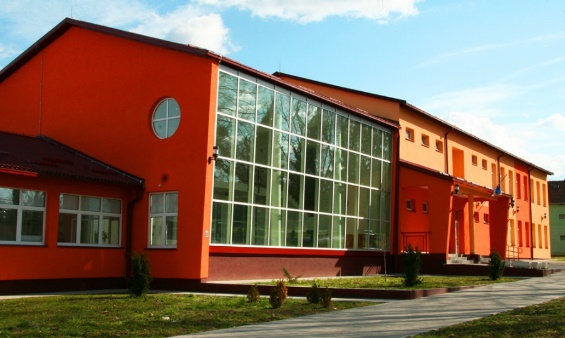 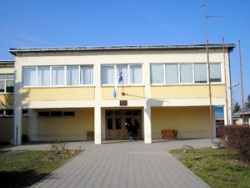 Učenici će uz pomoć profesora, strukovnih učitelja te učenika naših srednjih škola dobiti sve informacije o upisima u srednju školu, načinu školovanja, upoznati školu i školski prostor, prisustvovati prezentaciji obrazovnih programa i zanimanja, izvannastavnih aktivnosti i ostalih oblika učeničkog života u Školi (šport, kultura, zabava...) a sve s ciljem profesionalne orijentacije učenika.  Za sve učenike i učenice osnovnih škola te njihove učitelje koji dođu na Dan otvorenih vrata naših škola pripremamo tople langošice i hladna osvježenja.Veselimo se vašem dolasku!S poštovanjem,                 Ravnatelj                                                                                 Ravnatelj 							 Industrijsko-obrtničke škole Slatina                              Srednje škole Marka Marulića Slatina               Mladen Graovac, prof.                                                             Darko Špoljarić, prof.					